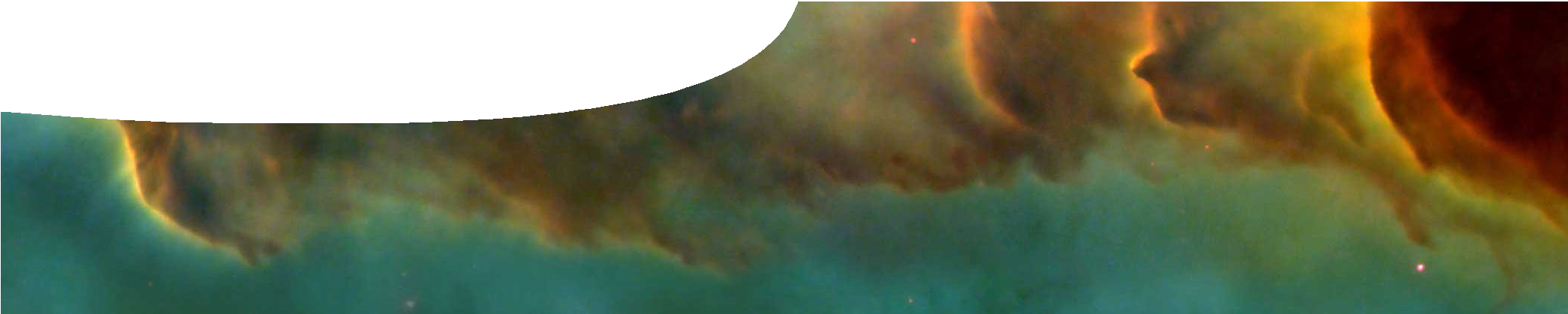 ComponentsPurposeTo Engage students’ interest and provide information on the history of the Universe.Activity summaryOutcomesStudents:describe and explain Big Bang theory and the history of the Universe, anddescribe and explain the expansion of the Universe.ast0701 | Cosmology 1: History of the Universe (teachers guide)	developed for the Department of Education WA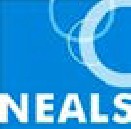 © The University of Western Australia 2011	fTechnical requirementsThe guide and fact sheet require Adobe Reader (version 5 or later), which is a free download from www.adobe.com. The presentation is provided in two formats: Microsoft PowerPoint and Adobe PDF.Image creditsPresentation, History of the Universe‘360-degree Panorama of the Southern Sky’ by European Southern Observatory. CC-BY-3.0,commons.wikimedia.org/wiki/File:360-degree_ Panorama_of_the_Southern_Sky_edit.jpg‘The spiral galaxy NGC 4414, imaged by the Hubble Space Telescope’, NASA/ESA, en.wikipedia.org/ wiki/File:NGC_4414_%28NASA-med%29.jpg‘The Solar System’ by NASA/JPL, solarsystem.nasa. gov/multimedia/display.cfm?IM_ID=10164Albert Einstein, photo by Ferdinand Schmutzer, commons.wikimedia.org/wiki/File:Einstein1921_ by_F_Schmutzer_2.jpgAssociated SPICE resourcesCosmology 1: History of the Universe may be used in conjunction with related SPICE resources to address cosmological concepts within the broader topic of Unit 3BPHY: Particles, waves and quanta.AcknowledgementsThanks to Winthop Professor Ian McArthur and staff of the School of Physics at The University of Western Australia.Designed and developed by the Centre for Learning Technology, The University of Western Australia.Production team: Graham Baker, Alwyn Evans, Dan Hutton, Jenny Gull and Michael Wheatley, with thanks to Bob Fitzpatrick, Pauline Charman and Wendy Sanderson.In preparing these SPICE resources, the resource Cosmology: The Study of the Universe from the Wilkinson Microwave Anisotropy Probe has been used as a significant source. These materials can be found at http://map.gsfc.nasa.gov/universe/.SPICE resources and copyrightAll SPICE resources are available from the Centre for Learning Technology at The University of Western Australia (“UWA”). Selected SPICE resources are available through the websites of Australian State and Territory Education Authorities.Copyright of SPICE Resources belongs to The University of Western Australia unless otherwise indicated.Teachers and students at Australian schools are granted permission to reproduce, edit, recompile and include in derivative works the resources subject to conditions detailed at spice.wa.edu.au/usage.All questions involving copyright and use should be directed to SPICE at UWA.Web: spice.wa.edu.au Email: spice@uwa.edu.au Phone: (08) 6488 3917Centre for Learning Technology (M016) The University of Western Australia35 Stirling HighwayCrawley WA 6009NAMEDESCRIPTIONAUDIENCE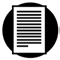 History of the Universeteachers guideThis guide contains presentation notes and questions to promote discussion about the history of the Universe.teachers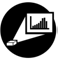 History of the UniversepresentationThis presentation is designed to engage students in a conversation about the history of the Universe, including the evolution of fundamental interactions and matter, and formation of stars and galaxies.students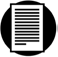 Timeline of the Universefact sheetThis timeline summarises the events cosmologists believe have occurred since the Big Bang.studentsACTIVITYPOSSIBLE STRATEGYTeacher introduces the notion of how the Universe began by asking questions, such as:How did the Universe begin? Likely answers include ‘Big Bang’ or ‘an act of creation’.What happened after the Big Bang?Is there any evidence today that the Big Bang occurred?Teacher explains that information in this presentation is the best explanation we have of the history of the Universe, that is supported by scientific evidence.whole class, teacher- directed questioningTeacher shows slides 1–7, then pauses for students to discuss any questions about what the Big Bang was, and what it wasn’t.Teacher shows slides 8–11 on the evolution of fundamental interactions. The presentation could be stopped at this point to allow a discussion of interactions and forces, such as how these fundamental interactions explain pushes and pulls, magnetic attraction and electrostatic forces in everyday life.Teacher shows slides 12–17 on the evolution of matter, including quarks, leptons, hadrons, matter and anti-matter, through to the formation of deuterium and helium nuclei, and eventually stable atoms of hydrogen and helium.small group discussion or whole class sharing of ideasThe presentation could be stopped at this point to allow a discussion of the evolution of matter, or to consolidate students’ understanding of the Standard Model of particle physics.Slides 18–22 describe the formation of stars, galaxies and Solar System, and briefly touches on the synthesis of elements, from carbon to iron, by fusion of lighter elements.group activityTeacher distributes the fact sheet, Timeline of the Universe.SLIDENOTES7The Planck era (the first 10−43 seconds after the Big Bang) is the earliest period in the history of the Universe during which quantum effects of gravity were significant. Planck time (approximately 10−43 s) is thought to be the shortest interval of time that could be measured.As of 2010, the shortest time interval measured directly was about 10−17 s (about 1026 Planck times).Research into the timeline of events that followed the Big Bang provides a range of responses, which while generally supporting a consistent sequence of events, frequently differ in their timing — especially during the first 10 seconds or so. This presentation has drawn together information from a number of sources into the sequence presented in http://en.wikipedia.org/wiki/Timeline_of_the_Big_Bang.8Any force you can think of, whether it’s friction, magnetism, gravity, or nuclear decay, is caused by one of the four fundamental interactions: gravity, electromagnetism, the strong and the weak interactions.Gravity is an interaction that exists between all matter in the Universe.Electromagnetism determines how electrically charged particles interact with each other and with magnetic fields.The strong interaction holds quarks together in protons and neutrons. Residual strong interactions hold the nuclei of atoms together by overcoming electrostatic repulsion between protons.The weak interaction is responsible for radioactive decay of some nuclei by controlling the beta decay process in which neutrons split into protons, electrons, and antineutrinos.What is the difference between a force and an interaction?A force is the effect on a particle (attraction, repulsion) due to the presence of other particles.An interaction includes all forces that affect a particle, and any decays and annihilations that it may experience.While some interactions give rise to conventional forces they don’t always do so. For example, the weak interaction never gives rise to forces – it simply mediates nuclear decay. Similarly, the electromagnetic interaction sometimes is responsible for phenomena that aren’t forces, such as when an electron and a positron annihilate to produce two photons.910−43 seconds after the Big Bang, gravity separated from the unified interactions. Grand Unified Theory (GUT) describes interactions between electromagnetism, the strong and the weak interactions.10The GUT era ended when the strong interaction separated from the electromagnetic and weak interactions, 10−35 seconds after the Big Bang. Separation of the strong interaction set off a rapid expansion (inflation) of the Universe.Inflation theory was developed in the 1980s to explain how very distant parts of the Universe could once have been in close contact. It proposes that the linear size of the Universe expanded by a factor of 1025 in a fraction of a second. Inflation theory is considered to be an extension of Big Bang Theory.1110−12 seconds after the Big Bang, the final separation occurred. The four fundamental interactions were now distinct, as they remain to this day.12For further information on the Standard Model and sub-atomic particles, including hadrons, quarks, leptons, neutrinos and a range of anti-particles, see the SPICE resource, Matter and relativity 1: Quarks.15The annihilation of an electron and a positron creates two gamma ray photons.17Some photons from this era are still evident in the Universe today in the form of cosmic microwave background radiation (CMBR). For more information on CMBR, see the presentation in the SPICE resource, Cosmology 2: Evidence for the Big Bang.DESCRIPTIONLEARNING PURPOSECosmology (sequence overview)This learning pathway shows how a number of SPICE resources can be combined to teach the topic of cosmology.Cosmology 1: History of the UniverseThis resource introduces students to Big Bang theory and events that have occurred since that time to create the Universe we see today.Engage/ExplainCosmology 2: Evidence for the Big BangThis resource introduces major pieces of evidence that led to the development of Big Bang theory, and discoveries that have since added further support to it.Explore/ExplainCosmology 3: Future of the UniverseThis resource introduces students to the principles by which scientists predict possible scenarios for the future of the Universe.Explore/ExplainCosmology 4: Shifted lightA video explains red and blue-shift of light, and how it is used in astronomy to measure velocity and distance.Explain